                                                                                                         Проєкт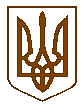 Білокриницька   сільська   радаРівненського   району    Рівненської    області(п’ята позачергова сесія восьмого скликання)РІШЕННЯ___  ___________ 2021 року 				                                         № ___Про прийняття земельної ділянкисільськогосподарського призначення державної власності у комунальну власністьВідповідно до статей 12, 117 Земельного кодексу України,  постанови Кабінету Міністрів України від 16.11.2020 № 1113 «Деякі заходи щодо прискорення реформ у сфері земельних відносин», керуючись статтею 26 Закону України “Про місцеве самоврядування в Україні”, за погодженням постійною комісією з питань архітектури, містобудування, землевпорядкування та екологічної політики, сесія Білокриницької сільської радиВИРІШИЛА:Прийняти земельну ділянку сільськогосподарського призначення державної власності у комунальну власність Білокриницької територіальної  громади в особі Білокриницької сільської ради площею 0,25 га згідно з додатком до акта - приймання передачі земельних ділянок сільськогосподарського призначення із державної у комунальну власність, укладеного на підставі наказу Головного управління Держгеокадастру у Рівненській області від 23.03.2021 № 17-95-ОТГ «Про передачу земельних ділянок державної власності у комунальну власність» (копія додатку додається).Затвердити акт - приймання передачі земельної ділянки сільськогосподарського призначення із державної власності у комунальну власність Білокриницькій територіальній громаді в особі Білокриницької сільської ради, укладений на підставі наказу Головного управління Держгеокадастру у Рівненській області від 23.03.2021 № 17-95-ОТГ «Про передачу земельних ділянок державної власності у комунальну власність».Контроль за виконанням даного рішення покласти на постійну комісію з питань архітектури, містобудування, землевпорядкування та екологічної політики сільської ради.Сільський голова                                                                  Тетяна ГОНЧАРУК